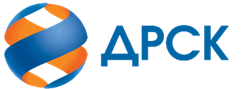 Акционерное Общество«Дальневосточная распределительная сетевая компания»ПРОТОКОЛ № 563/МСКР-ВПзаседания Закупочной комиссии по запросу предложений в электронной форме на право заключения договора «Изделия железобетонные» (Лот № 312101-КС ПИР СМР-2021-ДРСК)СПОСОБ И ПРЕДМЕТ ЗАКУПКИ: запрос предложений в электронной форме на право заключения договора «Изделия железобетонные» (Лот № 312101-КС ПИР СМР-2021-ДРСККОЛИЧЕСТВО ПОДАННЫХ ЗАЯВОК НА УЧАСТИЕ В ЗАКУПКЕ: 2 (две) заявки.КОЛИЧЕСТВО ОТКЛОНЕННЫХ ЗАЯВОК: 0 (ноль) заявок.ВОПРОСЫ, ВЫНОСИМЫЕ НА РАССМОТРЕНИЕ ЗАКУПОЧНОЙ КОМИССИИ: Об утверждении результатов процедуры переторжки.Об итоговой ранжировке заявок О выборе победителя закупкиРЕШИЛИ:ВОПРОС № 1 « Об утверждении результатов процедуры переторжки»Признать процедуру переторжки несостоявшейся.В соответствии с п. 4.11.1.6. Документации о закупке «Участник, допущенный к переторжке, вправе не принимать в ней участия, при этом его заявка не отклоняется и действует на предложенных в ней условиях в течение срока, указанного в Письме о подаче оферты».Принять условия заявок Участников после переторжки ВОПРОС № 2 «Об итоговой ранжировке заявок»Утвердить расчет баллов по результатам оценки заявок:Утвердить ранжировку заявок:ВОПРОС № 3 «О выборе победителя закупки»Признать Победителем закупки «Изделия железобетонные» (Лот № 312101-КС ПИР СМР-2021-ДРСК) Участника, занявшего 1 (первое) место в ранжировке по степени предпочтительности для Заказчика: ООО "ПО "ГАРАНТИЯ" (620130, Российская Федерация, ОБЛ СВЕРДЛОВСКАЯ66, Г ЕКАТЕРИНБУРГ, УЛ ЦИОЛКОВСКОГО, 63, ЛИТЕР В, 339А), ИНН: 6674335237  с ценой заявки не более 9 837 124,00  руб. без учета НДС. Общий срок поставки Товара: Начало – с 15.12.2021г.; Окончание – В течение 75 календарных дней с момента начала поставки согласно п. 1.4.1. Условия оплаты: Оплата по Договору осуществляется Покупателем в следующем порядке: выплачиваются Поставщику в течение 15 (пятнадцати) рабочих дней с даты подписания Сторонами накладной ТОРГ-12 или УПД, на основании счета, выставленного Поставщиком, и с учетом пункта 2.4.2. Договора. Инициатору договора обеспечить подписание договора с Победителем не ранее чем через 10 (десять) календарных дней и не позднее 20 (двадцати) календарных дней после официального размещения итогового протокола по результатам закупки, с учетом результатов преддоговорных переговоров (в случае проведения таковых), в том числе получение положительного экспертного заключения/согласования в части ценообразующих документов в соответствии с действующим у Заказчика Регламентом согласования ценообразующей документации (при условии наличия данного требования в ЛНД(А) Заказчика).Победителю закупки в срок не позднее 3 (трех) рабочих дней с даты официального размещения итогового протокола по результатам закупки обеспечить направление по адресу, указанному в Документации о закупке, информацию о цепочке собственников, включая бенефициаров (в том числе конечных), по форме и с приложением подтверждающих документов согласно Документации о закупке.Победителю включить в спецификацию договора информацию о наименовании страны происхождения товара в соответствии с общероссийским классификатором и изготовителем продукции в строгом соответствии с информацией, указанной в заявке.Инициатору договора обеспечить контроль за соблюдением вышеуказанного пункта решения.(4162)  397-147irduganova-in@drsk.ruг. Благовещенск«18»    10      2021 г. ЕИС № 32110579233№Дата и время регистрации заявкиНаименование Участника, его адрес, ИНН и/или идентификационный номерЦена заявки, руб. без НДС103.09.2021 4:13:28ООО РесурсИнвестСтрой   ИНН: 38103207989 837 705,88 205.09.2021 19:08:35ООО "ПО "ГАРАНТИЯ"   ИНН: 66743352379 837 124,00 № Дата и время регистрации заявкиНаименование, адрес и ИНН Участника и/или его идентификационный номерЦена заявки до переторжки, 
руб. без НДСЦена заявки после переторжки, 
руб. без НДС105.09.2021 19:08:35ООО "ПО "ГАРАНТИЯ"   ИНН: 66743352379 837 124,00 9 837 124,00 203.09.2021 4:13:28ООО РесурсИнвестСтрой   ИНН: 38103207989 837 705,88 9 837 705,88 Критерий оценки (подкритерий)Весовой коэффициент значимостиВесовой коэффициент значимостиКоличество баллов, присужденных заявке по каждому критерию / подкритерию
(без учета весового коэффициента значимости) Количество баллов, присужденных заявке по каждому критерию / подкритерию
(без учета весового коэффициента значимости) Критерий оценки (подкритерий)критерия подкритерияООО "ПО "ГАРАНТИЯ" ООО РесурсИнвестСтройКритерий оценки 1: «Цена договора» 90%-//-4,504,50Критерий оценки 2: «Квалификация (предпочтительность) участника»10%-//-0,500,50Итоговый балл заявки 
(с учетом весовых коэффициентов значимости)Итоговый балл заявки 
(с учетом весовых коэффициентов значимости)Итоговый балл заявки 
(с учетом весовых коэффициентов значимости)5,005,00Место в ранжировке (порядковый № заявки)Дата и время регистрации заявкиНаименование, адрес и ИНН Участника и/или его идентификационный номерИтоговая цена заявки, 
руб. без НДС Возможность применения приоритета в соответствии с 925-ПП1 место05.09.2021 19:08:35ООО "ПО "ГАРАНТИЯ"   ИНН: 66743352379 837 124,00 
«Нет»2 место03.09.2021 4:13:28ООО РесурсИнвестСтрой   ИНН: 38103207989 837 705,88 «Нет»Секретарь Закупочной комиссии  ____________________И.Н. Ирдуганова